  STUDIUM JĘZYKÓW OBCYCH 
  POLITECHNIKI WARSZAWSKIEJ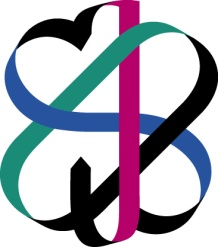                                  _______________________________________________________________________Dear students,The course POLISH FOR FOREIGNERS  for your faculty will be held:Semester 2: Fridays (module 02), 16.15-17.45 (room number will be given later at www.sjo.pw.edu.pl/en/) – starting from the 3rd March.   Please register the subject in your faculty system and register also for the group at http://www.sjo.pw.edu.pl/en/Semester 4 and others: you can follow the course if you have some hours for foreign languages left. Find the appropriate group and register as above.mgr Marta Szpak, the coordinator of Polish courses at the Foreign Language Centrem.szpak@sjo.pw.edu.pl